Срок проведения антикоррупционной экспертизы 3 дняИВАНОВСКАЯ ОБЛАСТЬАДМИНИСТРАЦИЯ ЮЖСКОГО МУНИЦИПАЛЬНОГО РАЙОНАПОСТАНОВЛЕНИЕ (ПРОЕКТ)от                              №            -пг. ЮжаО внесении изменений в муниципальную программу «Экономическое развитие моногорода Южа», утвержденную постановлением Администрации Южского муниципального района  от 29.12.2017 № 1356-пВ соответствии со статьей 179 Бюджетного кодекса Российской Федерации, постановлением Администрации Южского муниципального района от 19.10.2016 № 680-п «Об утверждении Порядка разработки, реализации и оценки эффективности муниципальных программ Южского муниципального района и Южского городского поселения и отмене постановлений Администрации Южского муниципального района                           от 02.09.2013 № 719-п и Администрации Южского городского поселения           от 06.09.2013 № 490»,  Администрация Южского муниципального района          п о с т а н о в л я е т:      1. Внести в муниципальную программу «Экономическое развитие моногорода Южа» (далее – Программа), утвержденную постановлением Администрации Южского муниципального района от 29.12.2017 г. № 1356-п, следующие изменения:      1.1. Строку девятую таблицы, указанной в разделе 1 «Паспорт программы» Программы изложить в новой редакции:  1.2. Строку седьмую таблицы, указанной в разделе 1 «Паспорт подпрограммы» подпрограммы «Развитие малого и среднего предпринимательства», являющейся приложением № 1 к Программе, изложить в новой редакции:1.3. Таблицу раздела 4 «Ресурсное обеспечение подпрограммы, рублей» подпрограммы «Развитие малого и среднего предпринимательства», являющейся приложением 1 к Программе, изложить в новой редакции:       1.4. В приложении 2 к подпрограмме «Развитие малого и среднего предпринимательства»:        - название Порядка «Порядок предоставления субсидий субъектам малого и среднего предпринимательства, зарегистрированным и (или) осуществляющим свою деятельность на территории Южского городского поселения, занимающихся социально значимыми видами деятельности»,изложить в новой редакции:«Порядокпредоставления субсидий субъектам малого и среднего предпринимательства, зарегистрированным в соответствии с действующим законодательством Российской Федерации и осуществляющим деятельность на территории Южского городского поселения»;      - пункты 1, 3 раздела 1 «Общие положения» изложить в новой редакции:       «1. Настоящий Порядок предоставления субсидий для субсидирования части затрат субъектов малого и среднего предпринимательства, зарегистрированным в соответствии с действующим законодательством Российской Федерации и осуществляющим деятельность на территории Южского городского поселения (далее - Порядок) разработан в соответствии с Федеральным законом от 24.07.2007 № 209-ФЗ «О развитии малого и среднего предпринимательства в Российской Федерации», Бюджетным кодексом Российской Федерации, Постановлением Правительства Российской Федерации от 06.09.2016 № 887 «Об общих требованиях к нормативным правовым актам, муниципальным правовым актам, регулирующим предоставление  юридическим лицам (за исключением субсидий государственным (муниципальным) учреждениям), индивидуальным предпринимателям, а также физическим лицам – производителям товаров, работ, услуг», Приказом Минэкономразвития России от 14.03.2019 № 125 «Об утверждении требований к реализации мероприятий, осуществляемых субъектами Российской Федерации, бюджетам которых предоставляются субсидии на государственную поддержку малого и среднего предпринимательства в субъектах Российской Федерации в целях достижения целей, показателей и результатов региональных проектов, обеспечивающих достижение целей показателей и результатов Федеральных проектов, входящих в состав национального проекта «Малое и среднее предпринимательство и поддержка индивидуальной предпринимательской инициативы»,  и требований к организациям, образующим инфраструктуру поддержки субъектов малого и среднего предпринимательства», Законом Ивановской области от 14.07.2008 № 83-ОЗ «О развитии малого и среднего предпринимательства в Ивановской области», решением Совета Южского городского поселения от 17.10.2019 № 56 «О внесении изменений и дополнений в решение Совета Южского городского поселения от 20.12.2018 № 70 «О бюджете Южского городского поселения на 2019 год и на плановый период 2020 и 2021 годов».        Предоставление субсидий является одной из форм поддержки субъектов малого и среднего предпринимательства, зарегистрированным в соответствии с действующим законодательством Российской Федерации и осуществляющим деятельность на территории Южского городского поселения, занимающихся социально значимыми видами деятельности. Главным распорядителем средств бюджета Южского городского поселения, предоставляющим Субсидию, является Администрация Южского муниципального района (далее – Главный распорядитель).Субсидия предоставляется в соответствии со сводной бюджетной росписью бюджета Южского городского поселения, в пределах доведенных лимитов бюджетных обязательств на соответствующий финансовый год в установленном порядке исполнения бюджета по расходам и согласно настоящему Порядку.       Предоставление субсидий осуществляется в соответствии с настоящим Порядком и договором (соглашениями) о предоставлении субсидии, заключаемыми Администрацией Южского муниципального района с субъектами малого и среднего предпринимательства.      3. Получателями поддержки являются СМСП, зарегистрированные в соответствии с действующим законодательством Российской Федерации и осуществляющие деятельность на территории Южского городского поселения.       При этом понимается, что субъекты малого и среднего предпринимательства, осуществляющие социально ориентированную деятельность, направленную на достижение общественно полезных целей, улучшение условий жизнедеятельности граждан и (или) расширение его возможностей самостоятельно обеспечивать свои основные жизненные потребности, а также на обеспечение занятости, оказание поддержки инвалидам, гражданам пожилого возраста и лицам, находящимся в трудной жизненной ситуации, осуществляется в соответствии с условиями отбора, предусмотренными настоящим Порядком.»;       - пункт 2.1. раздела 2 «Условия и порядок предоставления субсидий» изложить в новой редакции:        «2.1. Заявитель зарегистрирован в соответствии с действующим законодательством Российской Федерации и осуществляет на территории Южского городского поселения деятельность, связанную:».  2. Опубликовать настоящее постановление в официальном издании «Вестник Южского городского поселения» и на официальном сайте Южского муниципального района в информационно-телекоммуникационной сети «Интернет».Глава Южского муниципального района 	      	    	  В.И. Оврашко «Объемы ресурсного обеспечения программыОбщий объем бюджетных ассигнований: 2018 год – 1 800 000,00 руб.,2019 год – 2 060 150,00 руб., 2020 год – 0,00 руб.;2021 год – 0,00 руб.- федеральный бюджет:2018 год – 1 590 300,00 руб., 2019 год – 2 038 325,85 руб.,2020 год – 0,00 руб.;2021 год – 0,00 руб.  -областной бюджет:2018 год – 119 700,00 руб.,2019 год – 20 589,15 руб.,2020 год – 0,00 руб.;2021 год – 0,00 руб. - бюджет Южского городского поселения:2018 год – 90 000,00 руб.,2019 год – 1 235,00 руб., 2020 год – 0,00 руб.;2021 год – 0,00 руб.»«Объемы ресурсного обеспечения подпрограммыОбщий объем бюджетных ассигнований: 2018 год – 1 800 000,00 руб.,2019 год – 2 060 150,00 руб., 2020 год – 0,00 руб.;2021 год – 0,00 руб.- федеральный бюджет:2018 год – 1 590 300,00 руб., 2019 год – 2 038 325,85 руб.,2020 год – 0,00 руб.;2021 год – 0,00 руб.  -областной бюджет:2018 год – 119 700,00 руб.,2019 год – 20 589,15 руб.,2020 год – 0,00 руб.;2021 год – 0,00 руб. - бюджет Южского городского поселения:2018 год – 90 000,00 руб.,2019 год – 1 235,00 руб., 2020 год – 0,00 руб.;2021 год – 0,00 руб.»«№ п/пНаименование мероприятия/ источник ресурсного обеспеченияИсполнитель2018год2019год 2020 год2021 годПодпрограмма, всегоПодпрограмма, всегоПодпрограмма, всего1 800 000,002060150,000,000,00бюджетные ассигнования:бюджетные ассигнования:бюджетные ассигнования:1 800 000,002060150,000,000,00-федеральный бюджет-федеральный бюджет-федеральный бюджет1 590 300,002038325,850,000,00-областной бюджет-областной бюджет-областной бюджет119 700,0020589,150,000,00-бюджет Южского городского поселения-бюджет Южского городского поселения-бюджет Южского городского поселения90 000,001 235,000,000,001. Основное мероприятие «Поддержка малого и среднего предпринимательства»1. Основное мероприятие «Поддержка малого и среднего предпринимательства»Администрация Южского муниципального района в лице отдела экономического развития, торговли и сельского хозяйства1 800 000,000,000,000,00бюджетные ассигнования:бюджетные ассигнования:Администрация Южского муниципального района в лице отдела экономического развития, торговли и сельского хозяйства1 800 000,000,000,000,00-федеральный бюджет-федеральный бюджетАдминистрация Южского муниципального района в лице отдела экономического развития, торговли и сельского хозяйства1 590 300,000,000,000,00-областной бюджет-областной бюджетАдминистрация Южского муниципального района в лице отдела экономического развития, торговли и сельского хозяйства119 700,000,000,000,00-бюджет Южского городского поселения-бюджет Южского городского поселенияАдминистрация Южского муниципального района в лице отдела экономического развития, торговли и сельского хозяйства90 000,000,000,000,001.1.Государственная поддержка субъектов малого и среднего предпринимательства Администрация Южского муниципального района в лице отдела экономического развития, торговли и сельского хозяйства1 800 000,000,000,000,001.1.бюджетные ассигнованияАдминистрация Южского муниципального района в лице отдела экономического развития, торговли и сельского хозяйства1 800 000,000,000,000,001.1.-федеральный бюджетАдминистрация Южского муниципального района в лице отдела экономического развития, торговли и сельского хозяйства1 590 300,000,000,000,001.1.-областной бюджетАдминистрация Южского муниципального района в лице отдела экономического развития, торговли и сельского хозяйства119 700,000,000,000,001.1.-бюджет Южского городского поселенияАдминистрация Южского муниципального района в лице отдела экономического развития, торговли и сельского хозяйства90 000,000,000,000,002. Основное мероприятие «Муниципальный проект «Акселерация субъектов  малого и среднего предпринимательства»»2. Основное мероприятие «Муниципальный проект «Акселерация субъектов  малого и среднего предпринимательства»»Администрация Южского муниципального района в лице отдела экономического развития, торговли и сельского хозяйства0,002060150,000,000,00бюджетные ассигнования:бюджетные ассигнования:Администрация Южского муниципального района в лице отдела экономического развития, торговли и сельского хозяйства0,002060150,000,000,00-федеральный бюджет-федеральный бюджетАдминистрация Южского муниципального района в лице отдела экономического развития, торговли и сельского хозяйства0,002038325,850,000,00-областной бюджет-областной бюджетАдминистрация Южского муниципального района в лице отдела экономического развития, торговли и сельского хозяйства0,0020589,150,000,00-бюджет Южского городского поселения-бюджет Южского городского поселенияАдминистрация Южского муниципального района в лице отдела экономического развития, торговли и сельского хозяйства0,001 235,000,000,002.1.Государственная поддержка малого и среднего предпринимательстваАдминистрация Южского муниципального района в лице отдела экономического развития, торговли и сельского хозяйства0,002060150,000,000,002.1.бюджетные ассигнования:Администрация Южского муниципального района в лице отдела экономического развития, торговли и сельского хозяйства0,002060150,000,000,002.1.-федеральный бюджетАдминистрация Южского муниципального района в лице отдела экономического развития, торговли и сельского хозяйства0,002038325,850,000,002.1.-областной бюджетАдминистрация Южского муниципального района в лице отдела экономического развития, торговли и сельского хозяйства0,0020589,150,000,002.1.-бюджет Южского городского поселенияАдминистрация Южского муниципального района в лице отдела экономического развития, торговли и сельского хозяйства0,001 235,000,000,00»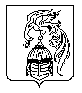 